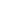 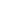 L’association Sportive est ouverte à tous les élèves désireux de pratiquer une activité physique régulière en loisir ou en compétition. Les élèves inscrits, sous la responsabilité du collège, sont encadrés par les professeurs d’EPS.L’inscription compte comme un engagement à être présent chaque semaine aux entrainements et aux compétitions (prévenir en cas d’indisponibilité). 7 activités sont proposées cette annéeAVIRON loisir ou compétition (Mercredi 13h30-16h00 au stade Nautique Didier Simond)BADMINTON loisir et/ou compétition (Mercredi 13h45 à 15h45 au gymnase Ladoumegue)HANDBALL loisir et/ou compétition (Mercredi 15h45-17h45 au gymnase DANTAN)DANSE  HIP-HOP loisir ou compétition (Lundi 17h30 – 19h au collège) ROLLER loisir (Mercredi 16h00-17h00 au collège)ESCRIME compétition et/ou loisir (Jeudi 17h30 – 19h au collège)NATATION et/ou Apprentissage du SAVOIR NAGER (Mercredi 13h00 à 14h15 à la piscine Aquasport)La pratique en loisir se déroule au sein du collège ou de l’installation réservée. Elle a pour but une pratique dans un environnement convivialLa pratique en compétition alterne des séances d’entrainements et des séances de rencontres compétitives avec d’autres associations sportives de collège affiliées à l’Union Nationale du Sport Scolaire (UNSS)En plus de ces activités des journées de découverte et de compétition sont prévues et sont ouvertes à tous les adhérents de l’association :CROSS / RAID / OLYMPIADES / SortiesPour s’informer : Un tableau d’information est tenu à côté des vestiaires EPS. Pour chaque mercredi, on peut y trouver le lieu et les horaires de l’activité. Ces informations sont  relayées sur le site internet du collège, rubrique Association Sportive ! http://www.clg-ferry-mantes.ac-versailles.fr/Le numéro de téléphone de l’AS :  06 34 38 89 44Pour s’inscrire :Verso de la feuille rempli et complété (autorisation parentale)Cotisation annuelle : 30 euros (Chèque à l’ordre de l’Association Sportive du Collège Jules FERRY avec nom de l’élève au dos ou Espèce )L’inscription à l’association permet la pratique de plusieurs activités (s’il n’y a pas concurrence dans les horaires).Les inscriptions se tiendront le mercredi 13 Septembre au gymnase LADOUMEGUE de 14h à 16hUne pratique du badminton sera possible : Apportez votre tenue !!Les inscriptions restent possibles tout au long de l’année !